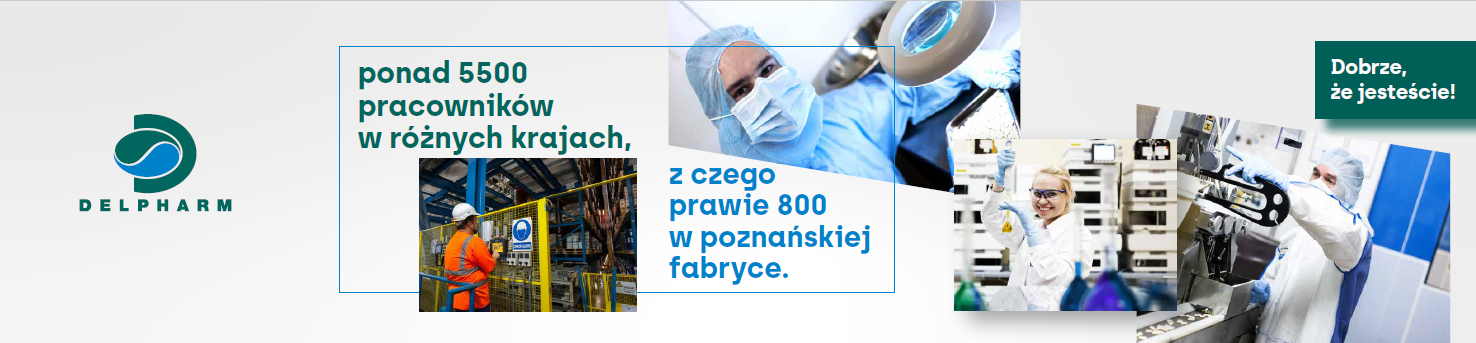 
Jesteśmy fabryką leków należącą do grupy Delpharm, która znajduje się w TOP 3 firm kontraktowych na świecie. Wytwarzamy leki dla gigantów farmaceutycznych, ale też mniejszych firm z branży farmaceutycznej i w związku 
z ciągłym rozwojem poszukujemy 
Stażysty/Stażystki w Dziale Wsparcia Technicznego JakościZakres odpowiedzialności:Wsparcie bieżących aktywności działu.Uczestnictwo w walidacji systemów skomputeryzowanych, testowanie systemów skomputeryzowanych, opracowywanie dokumentacji walidacyjnej.Uczestnictwo w walidacji Arkuszy Kalkulacyjnych, testowanie Arkuszy Kalkulacyjnych, opracowywanie dokumentacji walidacyjnej.Uczestnictwo w procesach opracowania i walidacji instrumentalnych metod analitycznych i wsparcie w rutynowych analizachWsparcie przy opracowywaniu dokumentacji jakościowej w tym instrukcje, SOPy.Kogo szukamy?Studentka/ Student IV lub V roku, absolwent kierunków chemicznych lub pokrewnych: preferowana technologia chemiczna, chemia, farmacja, towaroznawstwo, biologia, biotechnologia, zarządzanie jakością.Znajomość obsługi komputera (pakiet MS Office).Mile widziane doświadczenie w pracy na praktyce w firmie w obszarze zapewniania jakości, kontroli jakości, obszarach związanych z walidacją systemów skomputeryzowanych.Wysoka motywacja do ciągłego podnoszenia kompetencji i rozwoju.Komunikatywność i umiejętność pracy z zespole.Doskonała organizacja pracy własnej.Zdolność do szybkiego uczenia się i adoptowania zmian.Znajomość języka polskiego i angielskiego w mowie i piśmie umożliwiająca komunikację i pracę z dokumentacją.Oferujemy:Kulturę pracy opartą na wartościach, Staż na okres 12 miesięcy z możliwością przedłużenia do 18 miesięcy w oparciu o Umowę Zlecenie,Stawkę godzinową 26 zł brutto/h w czasie pierwszych 6 miesięcy, przy przedłużeniu stażu do 12 lub 18 miesięcy stawka przez kolejny okres 28 zł brutto/h,Elastyczne godziny pracy,System benefitów Randstad Plus (karta sportowa, prywatna opieka medyczna, zniżki na zakupy online).Jeśli jesteś zainteresowany/-a ofertą,wyślij nam swoje CV na adres: communication-hr.poznan@delpharm.com